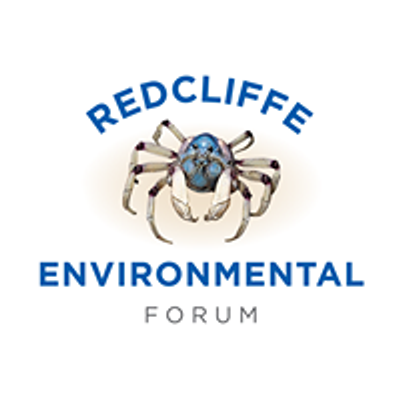 DECEPTION BAY ENVIRONMENTAL HUBJoseph Crescent – Deception BayVENUE HIRE INQUIRYApplicant or organisation name: _____________________________________________ABN (if applicable):  ________________________Contact name:  ____________________________Address:  ________________________________________________________________Email:  ___________________________________Phone/Mobile:  ____________________________Event Date:  _______________________________Start Time:  _______________________    End Time_______________________________Number of people attending:  ________________Do you require use of the kitchenette facilities?  ______________Do you require use of audio-visual equipment?  _______________